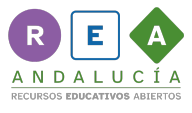 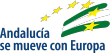              PUNTUANDO RECETAS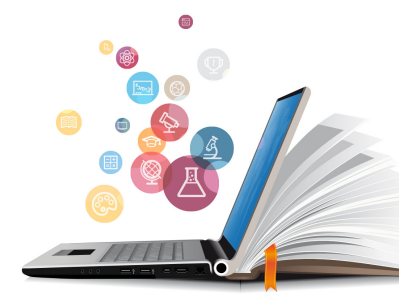 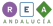 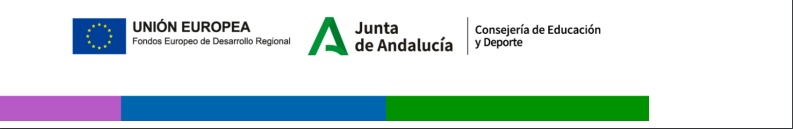 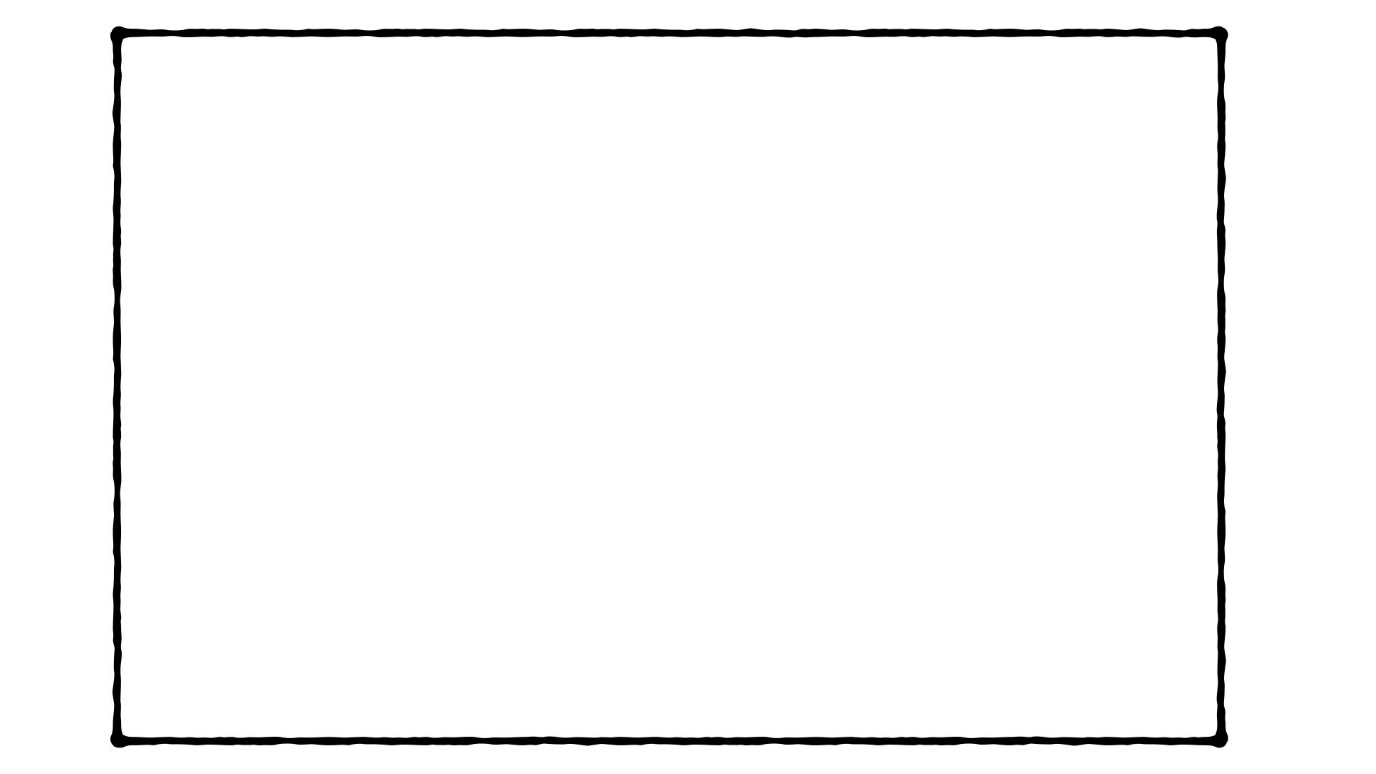 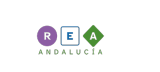 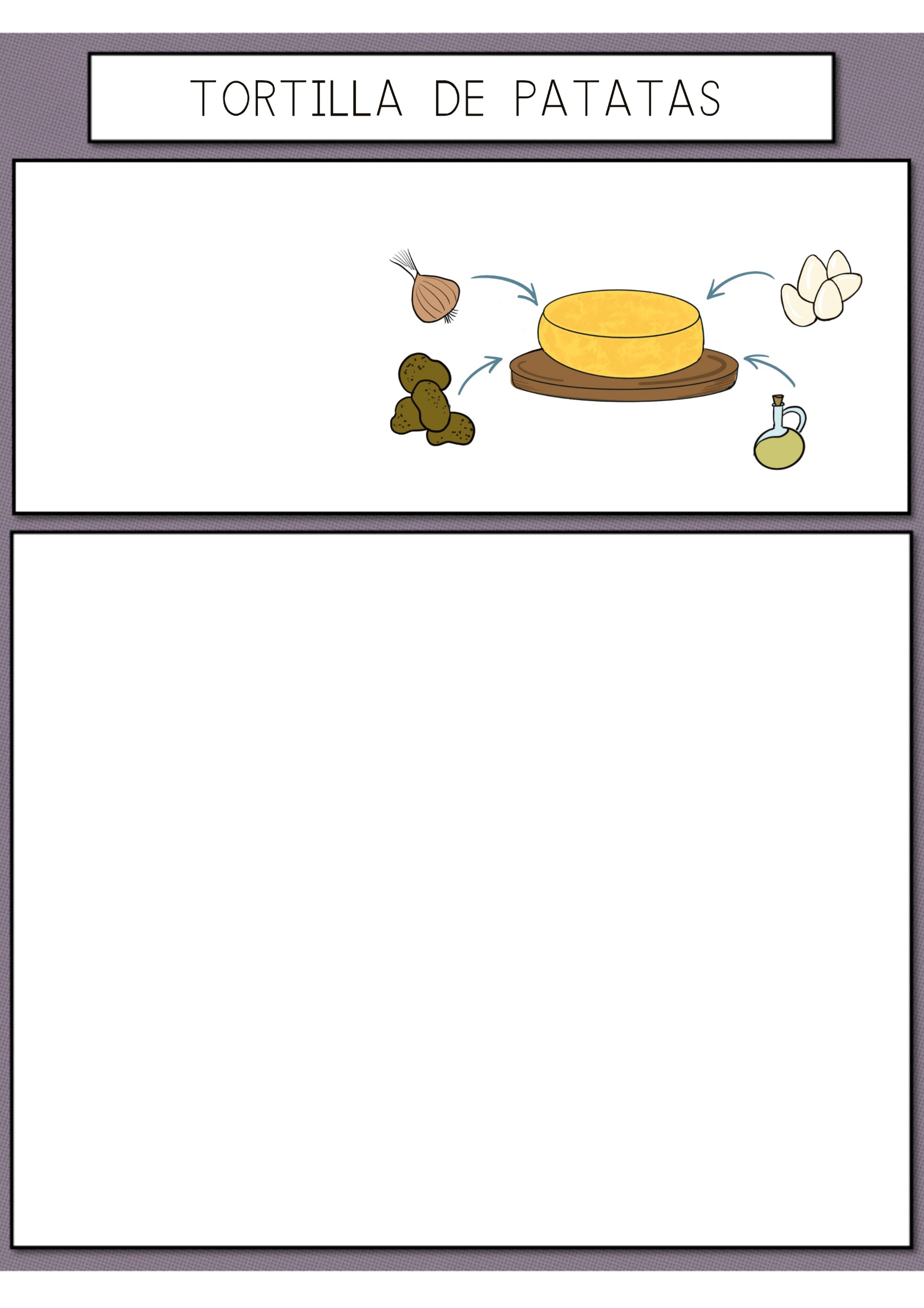 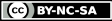 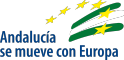 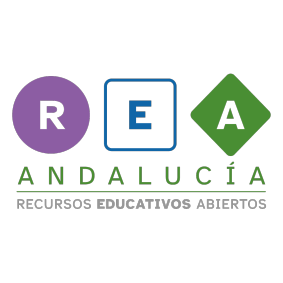 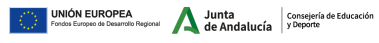 